Steps to Creating Standards-Based Individualized Education Programs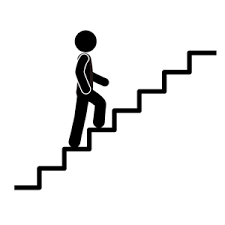 The following highlights the major steps Committees on Special Education (CSEs) can follow to create IEPs developed in consideration of the State’s learning standards or “standards-based IEPs”.Step 1: Unpacking the StandardsConsider grade-level content standards for the grade in which the student is enrolled or would be enrolled based on age.Step 1: Unpacking the StandardsConsider grade-level content standards for the grade in which the student is enrolled or would be enrolled based on age.ConsiderationsGuiding QuestionsWhat is the content standard saying that the student MUST know and be able to do?What grade level standards CAN the student do with scaffolding, strategies or other supports?How might you translate the standard into practical “student must be able to do…”?What evidence do I have?If they can’t do it at their grade-level, what grade level can they do it?What are the Big Ideas/Essential Questions expected at the Grade Level Standard (GIST)Can DoCan’t DoWhich standards am I unsure about?Which standards am I unsure about?Step 2: Identify the SkillsWhat skills are needed in order for the student to understand the curriculum and 
achieve grade-level standards?Step 2: Identify the SkillsWhat skills are needed in order for the student to understand the curriculum and 
achieve grade-level standards?Present Level SkillsArea of Needed Skill DevelopmentStep 3: Prioritize the SkillsStep 3: Prioritize the SkillsQuestions to ConsiderQuestions to ConsiderWhich ones will be addressed through General Education curriculum or Universal Designs for Learning?Which ones can be addressed cross content?Which skills can be combined or scaffolded?Consider skills that are necessary to address complex text and informational text (i.e., drawing conclusions, academic vocabulary)What conative skills does the student lack? (i.e., resiliency, perseverance, collaborative)Which ones will be addressed through General Education curriculum or Universal Designs for Learning?Which ones can be addressed cross content?Which skills can be combined or scaffolded?Consider skills that are necessary to address complex text and informational text (i.e., drawing conclusions, academic vocabulary)What conative skills does the student lack? (i.e., resiliency, perseverance, collaborative)PRIORITYSECONDARYPRIORITYSECONDARYStep 4: Writing the Present Levels of PerformancePulling in all togetherStep 4: Writing the Present Levels of PerformancePulling in all togetherQuality IndicatorsQuestions to ConsiderPresent levels of performance and individual need statements: Provide instructionally relevant information about the student. Identify how the student is progressing towards the State learning standards. Are descriptive and specific. Provide the basis for annual goals and direction for provision of appropriate educational programs and services. Are written in such a way that they can be understood by parents, professionals and paraprofessionals. Are based on the results of the individual evaluation. Reflect the concerns of the parents for enhancing the education of their child. Identify what impact the student’s disability is having on his or her ability to participate and progress in age-appropriate activities or in the same curriculum as nondisabled peers. Present levels of performance statements should answer such questions as: What are the student’s unique needs that result from his or her disability? • What is it that the student can and cannot do at this time? • What are the student’s strengths in this area? • How do these needs affect the student’s participation and progress in the general curriculum or, for a preschool student, participation in age-appropriate activities? • What are the parents’ concerns for the education of their child? • What instructional and/or behavioral supports or services have been effective or not effective in addressing the need area in the past year? What accommodations and/or program modifications or supplementary aids and services have been effective or not effective in addressing the need area in the past year? • What instructional supports and services will likely be supported and used by the student? AcademicAcademicSocialSocialPhysicalPhysicalManagementManagementHow disability effects progress in general curriculumHow disability effects progress in general curriculumStep 5: Developing CCLS Aligned GoalsStep 5: Developing CCLS Aligned GoalsStep 5: Developing CCLS Aligned GoalsStep 5: Developing CCLS Aligned GoalsStep 5: Developing CCLS Aligned GoalsStep 5: Developing CCLS Aligned GoalsStep 5: Developing CCLS Aligned GoalsQuality IndicatorsQuality IndicatorsQuality IndicatorsQuality IndicatorsQuestions to ConsiderQuestions to ConsiderQuestions to ConsiderAnnual goals, including short-term instructional objectives or benchmarks: Are directly related to the student’s present levels of performance statements. Are written in observable and measurable terms. Identify an ending level of performance that is achievable within one year. Identify objective procedures to evaluate a student’s progress. Incrementally provide knowledge and skills towards achieving the student’s projected measurable postsecondary goals. Are achievable in relation to the student’s current level of educational performance, expected rate of progress, strengths and needs. Are instructionally relevant. Are written in terms that parents and educators can understand. Support participation and progress in the general education curriculum and for preschool students, participation in age-appropriate activities. Annual goals, including short-term instructional objectives or benchmarks: Are directly related to the student’s present levels of performance statements. Are written in observable and measurable terms. Identify an ending level of performance that is achievable within one year. Identify objective procedures to evaluate a student’s progress. Incrementally provide knowledge and skills towards achieving the student’s projected measurable postsecondary goals. Are achievable in relation to the student’s current level of educational performance, expected rate of progress, strengths and needs. Are instructionally relevant. Are written in terms that parents and educators can understand. Support participation and progress in the general education curriculum and for preschool students, participation in age-appropriate activities. Annual goals, including short-term instructional objectives or benchmarks: Are directly related to the student’s present levels of performance statements. Are written in observable and measurable terms. Identify an ending level of performance that is achievable within one year. Identify objective procedures to evaluate a student’s progress. Incrementally provide knowledge and skills towards achieving the student’s projected measurable postsecondary goals. Are achievable in relation to the student’s current level of educational performance, expected rate of progress, strengths and needs. Are instructionally relevant. Are written in terms that parents and educators can understand. Support participation and progress in the general education curriculum and for preschool students, participation in age-appropriate activities. Annual goals, including short-term instructional objectives or benchmarks: Are directly related to the student’s present levels of performance statements. Are written in observable and measurable terms. Identify an ending level of performance that is achievable within one year. Identify objective procedures to evaluate a student’s progress. Incrementally provide knowledge and skills towards achieving the student’s projected measurable postsecondary goals. Are achievable in relation to the student’s current level of educational performance, expected rate of progress, strengths and needs. Are instructionally relevant. Are written in terms that parents and educators can understand. Support participation and progress in the general education curriculum and for preschool students, participation in age-appropriate activities. Is my progress monitoring realistic?What skills does the student require to master the content of the curriculum?What does the student need to know vs. what is nice to know?Does the goal address the student’s unique need across content areas?Does the goal link to the standards so that the student has the foundations to access and participate? In General Education?Does it make sense if I read it backwards?Is my progress monitoring realistic?What skills does the student require to master the content of the curriculum?What does the student need to know vs. what is nice to know?Does the goal address the student’s unique need across content areas?Does the goal link to the standards so that the student has the foundations to access and participate? In General Education?Does it make sense if I read it backwards?Is my progress monitoring realistic?What skills does the student require to master the content of the curriculum?What does the student need to know vs. what is nice to know?Does the goal address the student’s unique need across content areas?Does the goal link to the standards so that the student has the foundations to access and participate? In General Education?Does it make sense if I read it backwards?Annual GoalCriteriaCriteriaCriteriaMethodMethodScheduleGiven whatStudent will…do whatto what extentHow wellAND Over what period of timeHow wellAND Over what period of timeHow wellAND Over what period of timeTangible method to evaluateTangible method to evaluateHow often you evaluateAnnual GoalCriteriaCriteriaCriteriaMethodMethodScheduleAnnual GoalCriteriaCriteriaCriteriaMethodMethodScheduleAnnual GoalCriteriaCriteriaCriteriaMethodMethodScheduleSteps 6-9: Steps 6-9: Steps 6-9: Steps 6-9: Steps 6-9: Steps 6-9: Steps 6-9: 6.  Measurable Post-Secondary Goals6.  Measurable Post-Secondary Goals6.  Measurable Post-Secondary Goals6.  Measurable Post-Secondary Goals6.  Measurable Post-Secondary Goals6.  Measurable Post-Secondary Goals6.  Measurable Post-Secondary GoalsQuality IndicatorsQuality IndicatorsQuality IndicatorsQuality IndicatorsMeasurable postsecondary goals and transition need statements: Reflect the dreams, aspirations and hopes of the student. Reflect the student’s strengths, preferences and interests as they relate to transition from school to post-school activities. Are written to the greatest extent possible in the student’s own words. Are reviewed and updated at least annually. Become increasingly specific as the student comes closer to the time he or she will be leaving school. Are developed with direct student involvement. Are written in such a way as to guide the development of annual goals and recommendations for transition services, linkages and activities. Are based upon age-appropriate transition assessments relating to training, education, employment and where appropriate, independent living skills. Measurable postsecondary goals and transition need statements: Reflect the dreams, aspirations and hopes of the student. Reflect the student’s strengths, preferences and interests as they relate to transition from school to post-school activities. Are written to the greatest extent possible in the student’s own words. Are reviewed and updated at least annually. Become increasingly specific as the student comes closer to the time he or she will be leaving school. Are developed with direct student involvement. Are written in such a way as to guide the development of annual goals and recommendations for transition services, linkages and activities. Are based upon age-appropriate transition assessments relating to training, education, employment and where appropriate, independent living skills. Measurable postsecondary goals and transition need statements: Reflect the dreams, aspirations and hopes of the student. Reflect the student’s strengths, preferences and interests as they relate to transition from school to post-school activities. Are written to the greatest extent possible in the student’s own words. Are reviewed and updated at least annually. Become increasingly specific as the student comes closer to the time he or she will be leaving school. Are developed with direct student involvement. Are written in such a way as to guide the development of annual goals and recommendations for transition services, linkages and activities. Are based upon age-appropriate transition assessments relating to training, education, employment and where appropriate, independent living skills. Measurable postsecondary goals and transition need statements: Reflect the dreams, aspirations and hopes of the student. Reflect the student’s strengths, preferences and interests as they relate to transition from school to post-school activities. Are written to the greatest extent possible in the student’s own words. Are reviewed and updated at least annually. Become increasingly specific as the student comes closer to the time he or she will be leaving school. Are developed with direct student involvement. Are written in such a way as to guide the development of annual goals and recommendations for transition services, linkages and activities. Are based upon age-appropriate transition assessments relating to training, education, employment and where appropriate, independent living skills. Education:Employment:Independent Living Skills:Education:Employment:Independent Living Skills:Education:Employment:Independent Living Skills:7.  Special Education Programs and Services7.  Special Education Programs and Services7.  Special Education Programs and Services7.  Special Education Programs and Services7.  Special Education Programs and Services7.  Special Education Programs and Services7.  Special Education Programs and ServicesQuality IndicatorsQuality IndicatorsQuality IndicatorsQuality IndicatorsThe recommended special education programs and services, as documented in the student’s IEP: Reflect educational needs identified in present levels of performance (i.e., identifies the supports and services to be provided to the student to address each of the student’s identified needs). Reflect input from parents and, when appropriate, students. Specify resources needed to accomplish goals and to ensure access to the general education curriculum (or, for preschool students, to participate in appropriate activities). Provide support while continuing to build independence. Are only as “special” as are needed by the student. Promote the student’s participation in the least restrictive environment. Are age appropriate. Address transition needs and services for students age 15 and older. Facilitate active participation by the student in extracurricular and other nonacademic activities with other students, including those without disabilities. Are written in language the parents and educators can understand. Are clearly stated as to identify the district’s commitment of resources to assist the student in reaching his or her goals The recommended special education programs and services, as documented in the student’s IEP: Reflect educational needs identified in present levels of performance (i.e., identifies the supports and services to be provided to the student to address each of the student’s identified needs). Reflect input from parents and, when appropriate, students. Specify resources needed to accomplish goals and to ensure access to the general education curriculum (or, for preschool students, to participate in appropriate activities). Provide support while continuing to build independence. Are only as “special” as are needed by the student. Promote the student’s participation in the least restrictive environment. Are age appropriate. Address transition needs and services for students age 15 and older. Facilitate active participation by the student in extracurricular and other nonacademic activities with other students, including those without disabilities. Are written in language the parents and educators can understand. Are clearly stated as to identify the district’s commitment of resources to assist the student in reaching his or her goals The recommended special education programs and services, as documented in the student’s IEP: Reflect educational needs identified in present levels of performance (i.e., identifies the supports and services to be provided to the student to address each of the student’s identified needs). Reflect input from parents and, when appropriate, students. Specify resources needed to accomplish goals and to ensure access to the general education curriculum (or, for preschool students, to participate in appropriate activities). Provide support while continuing to build independence. Are only as “special” as are needed by the student. Promote the student’s participation in the least restrictive environment. Are age appropriate. Address transition needs and services for students age 15 and older. Facilitate active participation by the student in extracurricular and other nonacademic activities with other students, including those without disabilities. Are written in language the parents and educators can understand. Are clearly stated as to identify the district’s commitment of resources to assist the student in reaching his or her goals The recommended special education programs and services, as documented in the student’s IEP: Reflect educational needs identified in present levels of performance (i.e., identifies the supports and services to be provided to the student to address each of the student’s identified needs). Reflect input from parents and, when appropriate, students. Specify resources needed to accomplish goals and to ensure access to the general education curriculum (or, for preschool students, to participate in appropriate activities). Provide support while continuing to build independence. Are only as “special” as are needed by the student. Promote the student’s participation in the least restrictive environment. Are age appropriate. Address transition needs and services for students age 15 and older. Facilitate active participation by the student in extracurricular and other nonacademic activities with other students, including those without disabilities. Are written in language the parents and educators can understand. Are clearly stated as to identify the district’s commitment of resources to assist the student in reaching his or her goals Related Services:Supplementary Aids & ServicesAssistive Technology:Supports School Personnel:Related Services:Supplementary Aids & ServicesAssistive Technology:Supports School Personnel:Related Services:Supplementary Aids & ServicesAssistive Technology:Supports School Personnel:8.  Test Accommodations8.  Test Accommodations8.  Test Accommodations8.  Test Accommodations8.  Test Accommodations8.  Test Accommodations8.  Test AccommodationsQuestions to ConsiderQuestions to ConsiderQuestions to ConsiderQuestions to ConsiderQuestions to ConsiderQuestions to ConsiderQuestions to ConsiderCan the student use the accommodations on the state assessment?Does this foster independence to the greatest extent possible?Can the student use the accommodations on the state assessment?Does this foster independence to the greatest extent possible?Can the student use the accommodations on the state assessment?Does this foster independence to the greatest extent possible?Can the student use the accommodations on the state assessment?Does this foster independence to the greatest extent possible?Can the student use the accommodations on the state assessment?Does this foster independence to the greatest extent possible?Can the student use the accommodations on the state assessment?Does this foster independence to the greatest extent possible?Can the student use the accommodations on the state assessment?Does this foster independence to the greatest extent possible?AccommodationAccommodationConditionsConditionsConditionsSpecificationsSpecifications9.  Coordinated Set of Activities9.  Coordinated Set of Activities9.  Coordinated Set of Activities9.  Coordinated Set of Activities9.  Coordinated Set of Activities9.  Coordinated Set of Activities9.  Coordinated Set of ActivitiesQuality IndicatorsQuality IndicatorsQuality IndicatorsThe recommended coordinated set of transition activities: Are based on individual student’s needs and post-secondary goals. Are reasonably calculated to assist the student to reach his career and other post school goals in the areas of employment, education and community living. Are focused on improving the academic and functional achievement of the student with a disability to facilitate transition to postsecondary life. Are based on assessment information, including vocational assessment. Focus on the student’s strengths, interests and abilities. Reflect involvement and connections with general and career and technical education programs as well as post-school supports and programs. Are developed with students and parents as active participants. Clearly identify the responsibilities of the school district and other agencies. The recommended coordinated set of transition activities: Are based on individual student’s needs and post-secondary goals. Are reasonably calculated to assist the student to reach his career and other post school goals in the areas of employment, education and community living. Are focused on improving the academic and functional achievement of the student with a disability to facilitate transition to postsecondary life. Are based on assessment information, including vocational assessment. Focus on the student’s strengths, interests and abilities. Reflect involvement and connections with general and career and technical education programs as well as post-school supports and programs. Are developed with students and parents as active participants. Clearly identify the responsibilities of the school district and other agencies. The recommended coordinated set of transition activities: Are based on individual student’s needs and post-secondary goals. Are reasonably calculated to assist the student to reach his career and other post school goals in the areas of employment, education and community living. Are focused on improving the academic and functional achievement of the student with a disability to facilitate transition to postsecondary life. Are based on assessment information, including vocational assessment. Focus on the student’s strengths, interests and abilities. Reflect involvement and connections with general and career and technical education programs as well as post-school supports and programs. Are developed with students and parents as active participants. Clearly identify the responsibilities of the school district and other agencies. Instruction:Related Services:Community Experience:Levels of Post-School Employment:Acquisition of Daily Living Skills:Instruction:Related Services:Community Experience:Levels of Post-School Employment:Acquisition of Daily Living Skills:Instruction:Related Services:Community Experience:Levels of Post-School Employment:Acquisition of Daily Living Skills:Instruction:Related Services:Community Experience:Levels of Post-School Employment:Acquisition of Daily Living Skills: